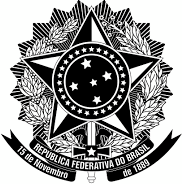 INSTITUTO FEDERAL DE EDUCAÇÃO, CIÊNCIA E TECNOLOGIA DO RIO GRANDE DO NORTECAMPUS NATAL – CENTRAL DIRETORIA ACADÊMICA DE CIÊNCIASCOORDENAÇÃO DA EDUCAÇÃO SUPERIOREDITAL Nº 03/2023-COESUP/DIAC/DG/CNAT/RE/IFRNSELEÇÃO DE ALUNOS CADASTRO DE RESERVA DE RESIDÊNCIA PEDAGÓGICADO CURSO DE LICENCIATURA EM LETRAS ESPANHOL EDITAL MEC/CAPES Nº 24/2022
RESULTADO FINALNATAL/RN, 20 DE ABRIL DE 2023GIRLENE MOREIRA DA SILVAMatrícula 1815347ORIENTADORA DO SUBPROJETO PRP 2022 ESPANHOL - IFRN/CNATClassificaçãoNomeMatrículaPontuação1Alyne Gabriela Bernardino Xavier2019201603002793,62Natiane Passos de Oliveira2018201603000969,23Nathalia Isabelle Gomes da Silva2018201603001469,04Ivan Querino da Silva2019201603001163,35Jádna Liriany Rosa2018201603001361,26Jussária Aline da Silva Pontes2019201603000159,37Eryka Mayara de Melo Florentino2019201603003355,88Elisson Alves de Albuquerque2019201603003453,39Talles Davi Rodrigues Bezerra2017201603003949,310Eliane Maria Silva2021101603004942,2